      Stoke Hill Federation        Our Vision for Every Child        Stoke Hill Federation 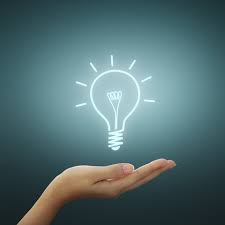 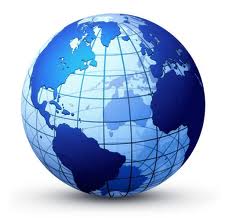 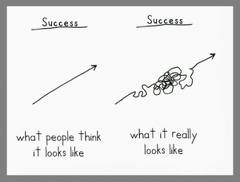   Inspire                   Discover                    Succeed